東湖綠屋頂農場台北植人招募中主辦單位：臺北市政府產業發展局執行單位：財團法人七星農業發展基金會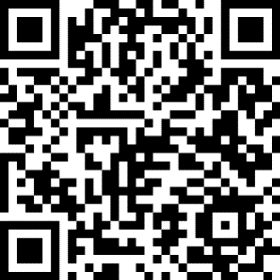 實施地點：臺北市立圖書館東湖分館4樓報名時間：113年4月8日起(共計40名額滿為止) 活動時間：每週二下午三點到五點開放自由參觀參加資格：針對內湖區有興趣田園綠屋頂工作者，必須參加本基金會辦理綠屋頂培訓課程後，課後提交東湖綠屋頂智慧農場植人申請表，經過審核後於六月起試用期一個月，期滿經全體會員同意後正式加入團隊。培訓課程表 (1400-1600)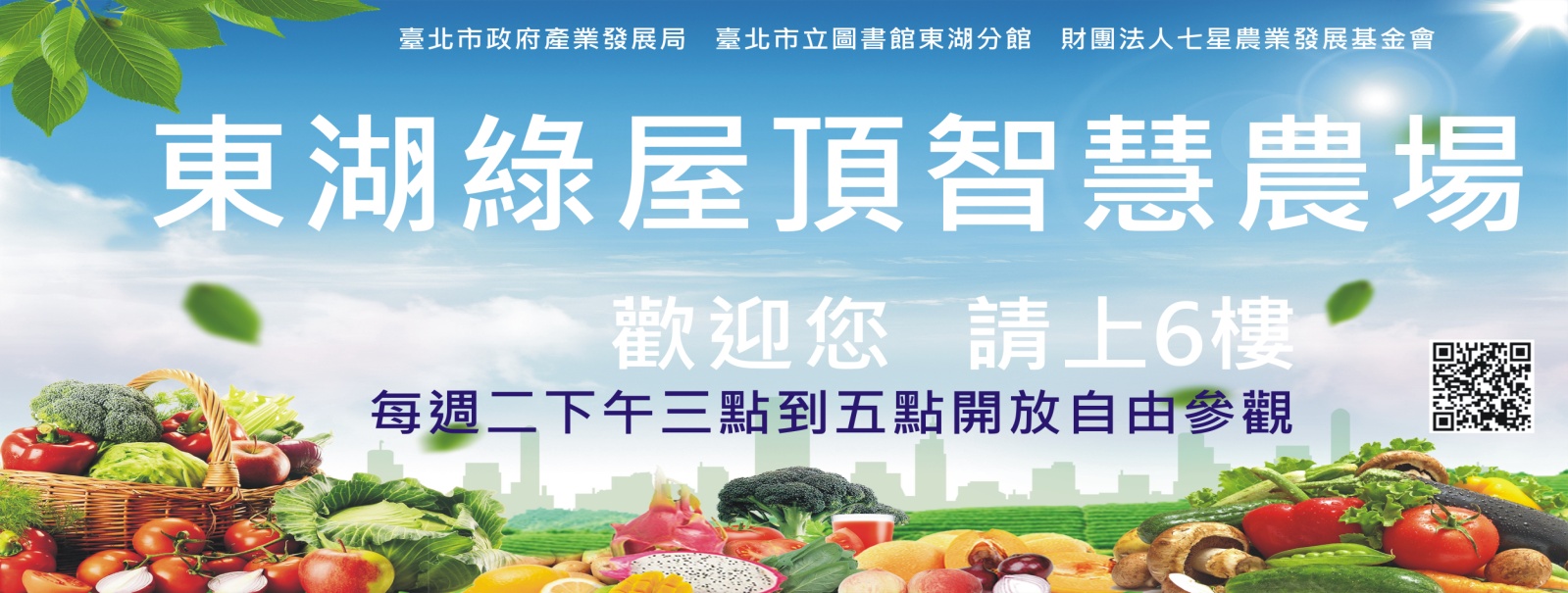 日期主題老師5/06(週一)東湖屋頂綠化理論與實務東湖田園綠屋頂園圃 謝榮欽 所長5/08(週三) 田園綠屋頂土穰改良技巧桃園區農業改良場 林勇偉 研究員5/10(週五) 番茄小黃瓜栽培管理技巧桃園區農業改良場 劉廣泉 研究員5/13(週一) 盆栽小蝸牛非農藥防治法嘉義大學農藝學系 張山蔚 老師5/15(週三) 新手入門種菜大家一起來東湖田園綠屋頂植人隊 吳武憲 隊長